Porque a Matemática pode mudar a sua vida!              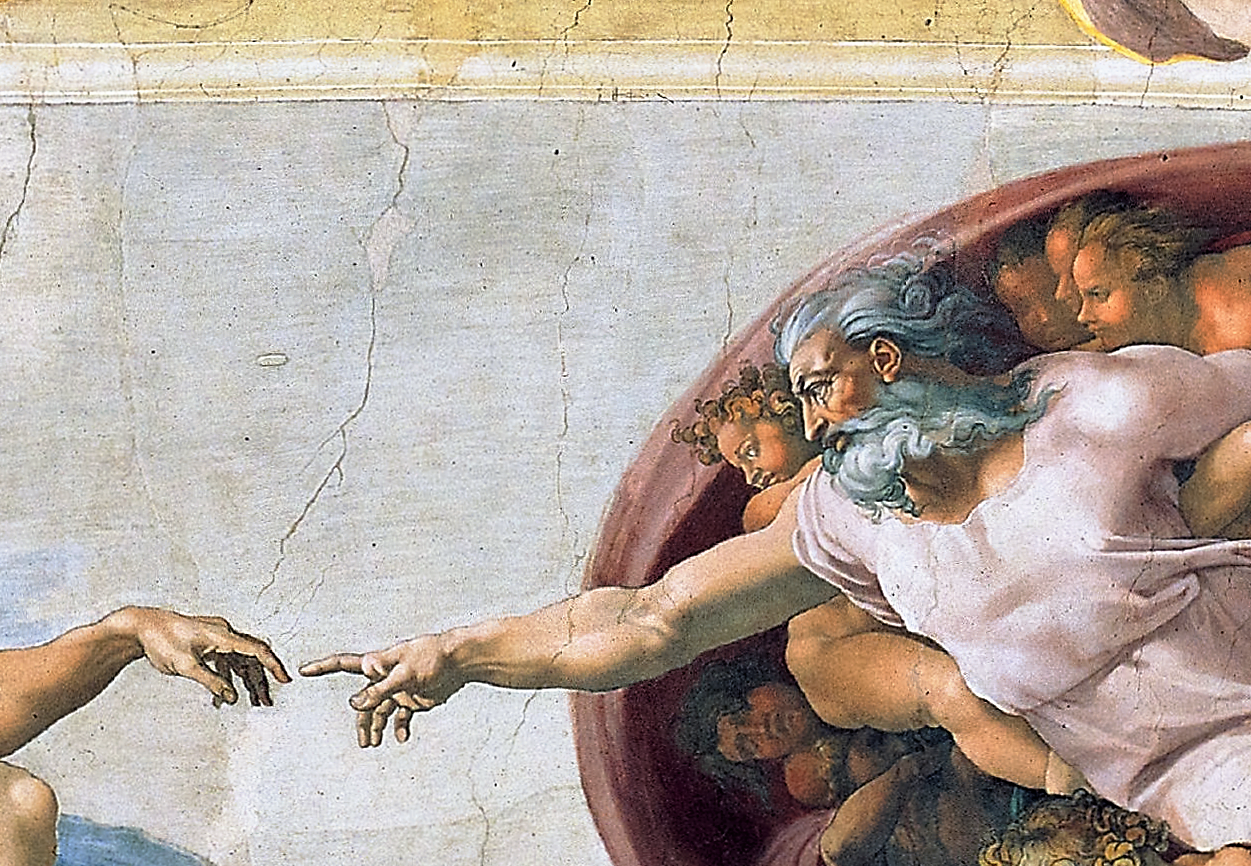 (Afresco do teto da Capela Sistina – Vaticano: A Criação do Homem – Michelangelo – 1511)PALESTRA: Sexta-feira, 13 às 18 horas e 50 minutos. LOCAL: CEng – COTADA Palestrante: Prof. Lino de Jesus Soares. Programa: A Linguagem materna e a linguagem Matemática; Valores da Matemática; As habilidades desenvolvidas com o seu estudo – através da sua simplicidade; O emprego Universal da Matemática e a Matemática como forma de pensamento e compreensão do Mundo. Coordenação: Prof. Alejandro Martins. Organização e informações: Núcleo Básico/CEng/UFPel Endereço: Rua Benjamin Constant esquina Dona Mariana – COTADA. VAGAS LIMITADAS. 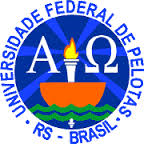 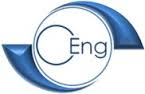 